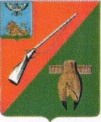 УПРАВЛЕНИЕ ОБРАЗОВАНИЯадминистрации Старооскольскогогородского округа Белгородской областиПРИКАЗ«28 »   ноября  2017 г. 					                                        № 1437 Об аккредитации общественных наблюдателей при проведении итогового сочинения (изложения)В соответствии с приказами департамента образования Белгородской области от 23 октября 2017 года №3054 «О подготовке к проведению итогового сочинения (изложения) на территории Белгородской области в 2017/2018 учебном году»,          от 17 ноября 2017 года № 3279 «Об организации работы по аккредитации граждан в качестве общественных наблюдателей при проведении итогового сочинения (изложения) на территории Белгородской области в 2017/2018 учебном году», приказом управления образования администрации Старооскольского округа             от 20 ноября 2017 года №1399 «Об организации работы по аккредитации граждан в качестве общественных наблюдателей при проведении итогового сочинения (изложения) на территории Старооскольского городского округа в 2017/2018 учебном году», в целях повышения доверия общества к процедуре проведения итогового сочинения (изложения), предоставления оперативной информации о ходе проведения итогового сочинения (изложения), контроля за ходом проведения итогового сочинения (изложения) на территории Старооскольского городского округа 06 декабря 2017 годап р и к а з ы в а ю:Утвердить список лиц, аккредитованных в качестве общественных наблюдателей при проведении итогового сочинения (изложения) на территории Старооскольского городского округа 06 декабря 2017 года (приложение №1).Руководителям общеобразовательных организаций – мест проведения итогового сочинения (изложения) Гриневой Л.Д. (МБОУ «СОШ № 5 с углубленным изучением отдельных предметов»), Лобищевой А.И. (МБОУ «СОШ № 12 с углубленным изучением отдельных предметов»), Полевой Н.В. (МБОУ  «СОШ №16 с углубленным изучением отдельных предметов»), Ивановой Е.И. (МАОУ            «СШ № 19 – корпус кадет «Виктория»), Боевой А.В. (МБОУ «СОШ № 20 с углубленным изучением отдельных предметов») обеспечить условия для участия общественных наблюдателей в процедуре проведения итогового сочинения (изложения) 06 декабря 2017 года. Контроль исполнения настоящего приказа оставляю за собой.Начальник управления   образования  администрации Старооскольского городского округа                                                                                               С.В. ХалееваЛунева С.Н.,8(4725)22-54-02Приложение №1к приказу управления образованияот  28   ноября 2017 года №1437Список лиц, аккредитованных в качестве общественных наблюдателей при проведении итогового сочинения (изложения) на территории Старооскольского городского округа 06 декабря 2017 года№ п/пФИО общественного наблюдателяМесто работы, должностьАзаренко Елена ИвановнаОГБУЗ «ГБ №1 г. Старого Оскола», медсестраАлистратова Оксана ЛеонидовнаООО «Память», художник-портретистБедник Алёна МихайловнадомохозяйкаБизгомкина Ольга НиколаевнадомохозяйкаБранчукова Ирина ДмитриевнадомохозяйкаБучацкая Елена Сергеевнаиндивидуальный предпринимательБушуева Екатерина АлександровнадомохозяйкаВолчкова Валентина ДмитриевнаМБОУ «СОШ № 11», учитель технологииГладких Ольга ВитальевнаМБОУ «Гимназия № 18», педагог дополнительного образованияГорбач Владимир ВладимировичбезработныйГригорова Инна АлександровнадомохозяйкаГудзь Валентина ИвановнапенсионеркаДагаева Наталия АлександровнадомохозяйкаДанилова Людмила НиколаевнаМАОУ «СОШ № 24 с УИОП», техсотрудницаДенисова Елена БорисовнадомохозяйкаДружинина Светлана НиколаевнаАО «Тандер», продавецДубовцова Татьяна ВладимировнаМБОУ «СОШ № 11», учитель ИЗОДьякова Ирина АнатольевнаМАОУ «СПШ № 33», библиотекарьЕгорова Людмила АлексеевнаМАОУ «СОШ № 27 с УИОП», заведующий хозяйствомЕзерская Сталина ЛеонидовнаМБУ «СЦОКО», заместитель директораЗакирова Наталия СайдуллаевнаМБОУ «Гимназия № 18», логопедЗолотухина Анастасия АлександровнаЧОУ «Православная гимназия № 38», педагог-библиотекарьКазьмина Алла АлексеевнадомохозяйкаКарпешина Наталья МихайловнадомохозяйкаКлимова Оксана АлександровнаООО «Чарли» - Старый Оскол, генеральный директорКокшина Наталья НиколаевнаМБОУ «Гимназия № 18», учитель православной культурыКолногузова Лариса МихайловнаМАОУ «СОШ № 27 с УИОП», лаборантКондратьева Наталья НиколаевнаМБОУ «СОШ № 11», учитель физкультурыКононова Наталья ГеннадиевнадомохозяйкаКотюнова Ольга АлександровнадомохозяйкаКоченова Галина НиколаевнаООО «ЯГУАР»-охранное предприятие, директорКун Наталья БорисовнадомохозяйкаКурилова Елена ЮрьевнадомохозяйкаЛагошина Ольга СергеевнаООО «Алтек», прессовщица на гидропрессахМельник Ольга АлександровнапенсионеркаМищенко Лариса Анатольевнаювелирный бутик «Золотое руно», продавецНазарова Наталья НиколаевнадомохозяйкаНасонова Ирина АлексеевнаООО «ТИМ-СЕРВИС», заместитель директораНезнамова Юлия АлександровнаМБОУ «СОШ № 6», учитель начальных  классовНефёдова Елена ИвановнаМБОУ «Гимназия № 18, учитель историиНосова Наталья ЛеонидовнаМБОУ «СОШ № 28 с УИОП», лаборантОрлова Галина НиколаевнадомохозяйкаОхрименко Татьяна НиколаевнадомохозяйкаПавлова Ирина АнатольевнадомохозяйкаПетросян Юлия НиколаевнадомохозяйкаПокусаева Татьяна СергеевнаООО «Белая птица – Курск», кладовщикПономаренко Валентина ИвановнаМАОУ «СОШ № 27 с УИОП», секретарь учебной частиПросветов Евгений МихайловичПенсионер МВДПроскурина Елена ВитальевнаООО  «ТПО», бригадирРазинкова Наталья ГеоргиевнадомохозяйкаРыбакова Жанна АлександровнадомохозяйкаРыбальченко Юлия Сергеевна«Бисервис», директорРяполова Юлия ВикторовнадомохозяйкаСазонова Ольга ВитальевнадомохозяйкаСалькова Валентина НиколаевнаМБОУ «СОШ № 6», учитель начальных  классовСбитнева Наталия ВладимировнаМАОУ «СОШ № 27 с УИОП», библиотекарьСемёнова Ольга АлександровнаИП «Бессарабов», бухгалтерСергеева Нина ФёдоровнаТСЖ  3, председательСкачкова Татьяна ВладимировнаИП «Тищенко», поварСкокова Олеся ВикторовнаМБДОУ ДС № 123 «Тополёк», воспитательСокур Наталья ИвановнадомохозяйкаСтарикова Антонина ВалерьевнадомохозяйкаСумарокова Галина СергеевнадомохозяйкаСысоева Екатерина МихайловнаБФООО «Объединённые кондитеры», мерчендайзерТарусова Тамара АлекандровнаИП «Тарусова», директорТемникова Нина ЯковлевнапенсионеркаФёдорова Елена ЮрьевнадомохозяйкаФилищинская Анастасия СергеевнадомохозяйкаХакимназарова Фаина МихайловнаООО «Курсы английского языка», преподавательЧернышкова Галина ФёдоровнаОГБУЗ «ГБ №1 г. Старого Оскола», санитаркаЧеховская Наталья ПетровнаМБДОУ ДС № 14  «Солнышко»,  логопедШевченко Валентина Леонидовнауниверсам «Магнит», продавецШелякина Наталья ВильгельмовнадомохозяйкаШопина Анна ВикторовнадомохозяйкаШугаева Марина АлександровнаОАО «Стойленский ГОК», профорганизация, гл. бухгалтер